
Agenda Item:		FDate:			June 20, 2019  Title:  	Final Review of Nominations to Fill Vacancies on Board of Education Advisory Committees Presenter: 		Ms. Emily V. Webb, Director of Board Relations Email:			Emily.Webb@doe.virginia.gov 		Phone: 804-225-2925Purpose of Presentation: Executive Summary:  Superintendent’s Memo #068-19, dated March 29, 2019 (Attachment A), announced the call for nominations to fill the advisory committee vacancies. The call for nominations was shared with school divisions, education associations, individuals who asked to be notified of the Board’s business, and others in the specialty areas of each committee. The Board’s advisory committees have three-year terms. Some of the Board's advisory committees require specific categories of expertise or geographic representation pursuant to state or federal law or regulation.  For all committees, the Board of Education seeks to have diverse representation among the appointees. The current roster for each advisory committee is included in Attachment B. Following the close of the nomination period, the nominations were reviewed by Virginia Department of Education staff. Persons recommended for appointment or reappointment were selected based upon qualifications, and on the required categories for membership (if applicable). The terms will begin July 2019 and end June 2022 unless otherwise noted. The list of nominees recommended for appointment and reappointment are as follows:State Special Education Advisory CommitteeKendra Belcher Transition Specialist, Chesterfield County Public Schools Representative for Transition/Vocation Education Region: 1Robert Everett SchwartzStudent, University of Virginia Representing a Person with a Disability Region: 5Dr. Jeffrey D. Cassell (Reappointment) Local Superintendent Representative  Region: 5 Justin Gatlin (Reappointment) Representing a Person with a Disability  Region: 2Christine Germeyer (Reappointment) Parent Representative from Region 4  Region: 4Brian Summo (Reappointment) Private School Representative  Region: 6Virginia Advisory Committee for Career and Technical Education Congetta Kelley  Vice President of Career Development, Service Center Metals  Career Cluster: Manufacturing  Region: 1Lorin Sodell Director of External and Industry Engagement, Commonwealth Center for Advanced Manufacturing  Career Cluster: Manufacturing  Region: 1 William Bowman (Reappointment)President, W.W. Bowman Construction, Inc. Career Cluster: Architecture and Construction Region: 1 Phillip Frazier (Reappointment)Regional Program Manager, Virginia Paving Company Career Cluster: Transportation, Distribution and Logistics Region: 4 Virginia Advisory Committee for the Education of the GiftedJannan Holmes School Board Member, Fredericksburg City Region: 3 Maureen Murphy Jensen Lead Coach and Facilitator of Gifted Services, Albemarle County Public Schools Region: 5Carla Van Devander Director of Progreams for Exceptionally Gifted and Instructor of Education, Mary Baldwin University Region: 5Dr. Roanne Williamson Director of Mountain Vista Governor’s School Region: 4Dara Hall (Reappointment) Parent, Rockingham County Region: 5 Advisory Board on Teacher Education and Licensure  Diane Carol Stubbins Teacher, English Department Chair and Curriculum Coordinator, Fuqua School Representing: Classroom Teacher (Nonpublic School) Region: 8 Mary Gregory McIntyre Teacher, 6-8 Reading Intervention and Language Arts, Albemarle County Public Schools Representing: Classroom Teacher (Middle School) Region: 5 Nancy Buckner Welch (Reappointment) Superintendent, Mathews County Public Schools Representing: Division Superintendent  Region: 3Dr. Garry Wayne Carter, Jr. (Reappointment) Manager, Training 1, Newport News Shipbuilding  Representing: Business Community  Region: 2Tracey Dalton Mercier (Reappointment) Teacher, Stonewall Jackson Elementary School, Bristol City Public Schools  Representing: Classroom Teacher (Elementary) Region: 7Charletta Williams (Reappointment) Teacher, Larrymore Elementary School, Norfolk City Public Schools  Representing: Classroom Teacher (Elementary) Region: 2Stephen Whitten (Reappointment) Teacher, Bluestone Middle School, Mecklenburg County Public Schools Representing: Classroom Teacher (Middle) Region: 8 Dr. William Sherman (Reappointment) Business Education Teacher, Pittsylvania County Public Schools Representing: Classroom Teacher (Secondary)/Career and Technical Education Region: 5 Dr. James Meyer (Reappointment) Member, Spotsylvania County School Board Representing: School Board Member Region: 3 Adult Education and Literacy Advisory CommitteeDuncan Quicke  Coordinator of Truck Driver Training School, Southside Virginia Community College Representing: Transportation, Distribution and Logistics Region: 8Dr. Rodney Berry Superintendent of Education, Virginia Department of Corrections Representing: Information Technology Region: 1Dr. Sharon Mullen (Reappointment) Principal, Wilson Workforce and Rehabilitation Center  Region: 5Anne Rice-Wright (Reappointment) State Trade Act Program Manager, Virginia Employment Commission  Region: 1Action Requested:  Superintendent’s Recommendation: 
The Superintendent of Public Instruction recommends that the Board of Education approve the recommended nominees to fill vacancies on its advisory committees. Previous Review or Action:  Background Information and Statutory Authority: 
Article Nine, Section 2 of the Board of Education’s bylaws states the following:Section 2.  Advisory Committees.  Advisory committees may be created by the Board for special purposes to include, but not be limited to, federal and state-mandated committees.  An advisory committee shall be composed of persons who represent the views and interests of the general public and who are known to be qualified to perform their duties.  Personnel of the Department of Education may be appointed to the committee, as members or as consultants.  Unless otherwise prescribed by state or federal law or regulations, all appointments to an advisory committee shall be made by the Board upon the recommendations of the Superintendent of Public Instruction…The Board of Education’s bylaws also specify the membership and term of service in Article Fifteen, Section 3 and 4, as follows:Section 3.  Membership.  The Board shall determine the number of members to serve on an advisory committee, and shall appoint the members of the committee, as specified in Board bylaws under Article 9, Section 2, except as provided by state or federal law or regulation.  Nominations for all vacant positions will be solicited as widely as practicable and on forms provided by the Virginia Department of Education. Members of advisory committees shall not receive compensation for their service, but may be reimbursed for travel expenses in accordance with state travel guidelines set forth by the Department of Accounts. The Board, at its discretion, may appoint a member of the Board to serve as a liaison to the advisory committee.Section 4. Term of Service.  Appointments to an advisory committee shall be for a term of three years.  Members of an advisory committee may be re-appointed, with no member serving more than two consecutive three-year terms. Any vacancies shall be filled by the Board.The Board of Education currently has five advisory committees:Advisory Board on Teacher Education and Licensure (ABTEL)	Virginia Advisory Committee for the Education of the Gifted (VACEG)State Special Education Advisory Committee (SSEAC)	Adult Education and Literacy Advisory Committee	Advisory Committee for Career & Technical Education
Timetable for Further Review/Action:
Following the Board of Education’s action, Department of Education staff will notify all applicants of the status of their nomination.
Impact on Fiscal and Human Resources: The operating expenses and other costs associated with the meetings and functions of the Board of Education’s advisory committees are provided through the Department of Education’s operating funds. Where applicable, federal funds are provided to support the expenses and the work of an advisory committee.Attachment A – Superintendent’s Memo #068-19DATE:	March, 29, 2019TO: 	Division SuperintendentsFROM: 	James F. Lane, Ed.D., Superintendent of Public InstructionSUBJECT: 	Call for Nominations for Board of Education Advisory Committee: 2019-2022 Term The Virginia Board of Education is seeking nominees to serve a three-year term on the following advisory committees appointed by the Board:Virginia Advisory Committee for the Education of the Gifted (VACEG)State Special Education Advisory Committee (SSEAC)Adult Education and Literacy Advisory CommitteeAdvisory Committee for Teacher Education and Licensure Advisory Committee for Career and Technical Education Please note that for some of the advisory committees, specific categories of expertise or geographic representation are required by state or federal law or regulation.  For all committees, the Board of Education seeks to have diverse representation among the appointees.The current vacancies for the advisory committees are noted below. The term of service will begin July 2019 and end June 2022.Virginia Advisory Committee for the Education of the Gifted (VACEG)The Virginia Advisory Committee for the Education of the Gifted has three vacancies. Priority consideration will be given to individuals in Regions 4 and 5. State Special Education Advisory Committee (SSEAC)The State Special Education Advisory Committee has two vacancies for:Representative for Transition/Vocational Education Person with a Disability Adult Education and Literacy Advisory CommitteeThe Adult Education and Literacy Advisory Committee has two vacancies. Priority consideration will be given to representatives of the following industry sectors:Information Technology Marketing Transportation, Distribution and LogisticsAdvisory Committee for Teacher Education and Licensure (ABTEL)The Advisory Committee for Teacher Education and Licensure has two vacancies for: Classroom Teacher (nonpublic school). Priority consideration for regions 6 or 8. Classroom Teacher (middle school) from Region 5. Advisory Committee for Career and Technical Education The Advisory Committee for Career and Technical Education has one vacancy. Priority consideration will be given to representatives from the following industries: Manufacturing Science, Technology, Engineering and Mathematics (STEM) Geographical regions noted above are based on the Department of Education Superintendent’s Regions.Educators, administrators, and other individuals, as well as organizations are invited to recommend nominees to fill current vacancies as noted above.  Individuals are also welcome to nominate themselves.The Board of Education’s bylaws prescribe the operation of its advisory committees as follows:Article nine, Section 2, of the bylaws states that advisory committees shall be composed of persons who represent the views and interests of the general public and who are known to be qualified to perform their duties.  Personnel of the Department of Education may be appointed to the committee, as members or as consultants.  Unless otherwise prescribed by state or federal law or regulations, all appointments to an advisory committee shall be made by the Board upon the recommendations of the Superintendent of Public Instruction.
Article fifteen, Section 3, of the bylaws states that members of advisory committee shall not receive compensation for their service, but may be reimbursed for travel expenses in accordance with state travel guidelines set forth by the Department of Accounts. 
Article fifteen, Section 4, of the bylaws states that appointments to an advisory committee shall be for a term of three years. Members of an advisory committee may be re-appointed, with no member serving more than two consecutive three-year terms.Nominations may be made by completing the attached nomination form. Please send the completed form to Emily Webb, Director for Board Relations, P. O. Box 2120, Richmond, VA 23218-2120.  Nominations may also be submitted by email at Emily.Webb@doe.virginia.gov.All nominations must be received by Friday, April 26, 2019 Questions regarding the Board of Education’s advisory committees may be addressed to Emily Webb by email at Emily.Webb@doe.virginia.gov or by phone at (804) 225-2924.JFL/EVW/ssbAttachment: Nomination Form for Virginia Board of Education’s Advisory Committees -This is a Word document. (Word)Links:Virginia Board of Education Advisory Committees Department of Education Superintendent’s RegionsAttachment B – Current Roster of Advisory CommitteesThe Advisory Board for Teacher Education and LicensureChairHigher Education (Private)Dr. Patricia “Tricia” Stohr-HuntChair of EducationDirector of Teacher EducationUniversity of RichmondTerm 2:  7/1/18  to 6/30/21Vice-ChairHigher Education (Public)Dr. Andrew DaireDean, School of EducationVirginia Commonwealth UniversityTo fill the unexpired term of 7/1/15 to 6/30/18Term 1: 7/1/18 to 6/30/21Higher Education (Private)Dr. Holly C. GouldAssociate Professor, School of Education, Leadership Studies, and CounselingLynchburg CollegeTerm 2:  7/1/17 to 6/30/20Classroom Teacher (Elementary)Ms. Kate SydneyGlebe Elementary SchoolArlington County Public SchoolsTerm 2:  7/1/17 to 6/30/20Citizen At LargeDr. Nancy A. BradleyAssistant Professor, Ferrum CollegeSchool Board Member, Salem City SchoolsFerrum CollegeTerm 1:  7/1/17 to 6/30/20Business CommunityDr. Garry Wayne Carter, Jr.Manager, Training 1Newport News ShipbuildingTerm 1:  7/1/16 to 6/30/19Classroom Teacher (Elementary)Mrs. Tracey Dalton MercierStonewall Jackson Elementary SchoolBristol Virginia Public SchoolsTo fill the unexpired term of7/1/13 to 6/30/16Term 1:  7/1/16 to 6/30/19Classroom Teacher (Elementary)Ms. Charletta M. WilliamsLarrymore Elementary SchoolNorfolk City Public SchoolsTo fill the unexpired term of7/1/13 to 6/30/16Term 1:  7/1/16 to 6/30/19Classroom Teacher (Middle)Ms. Selena Paige DickeyW. C. Taylor Middle SchoolFauquier County Public SchoolsTo fill the unexpired term of 7/1/14 to 6/30/17Term 1:  7/1/17 to 6/30/20Classroom Teacher (Middle)VacantClassroom Teacher (Middle)Mr. Stephen G. WhittenBluestone Middle SchoolMecklenburg County Public SchoolsTo fill the unexpired term of 7/1/18 to 6/30/19Classroom Teacher (Secondary)Ms. Wendy L. DowneySocial Studies Teacher and Department ChairOsbourn Park High SchoolPrince William County Public SchoolsTerm 1:  7/1/17 to 6/30/20Classroom Teacher (Secondary)/Career and Technical EducationDr. Willie C. ShermanBusiness Education Teacher and Executive Board Member, PEAPittsylvania County Public SchoolsTerm 1:  7/1/16 to 6/30/19Classroom Teacher (Secondary)/Special EducationMrs. Jennifer P. AndrewsExceptional Education TeacherMills Godwin High SchoolHenrico County Public SchoolsTo fill the unexpired term of 7/1/15 to 6/30/18Term 1: 7/1/18 to 6/30/21Division Superintendent Mrs. Nancy Buckner WelchDivision SuperintendentMathews County Public SchoolsTerm 1:  7/1/16 to 6/30/19Higher Education (Public)Dr. Phillip WishonDean, College of EducationJames Madison UniversityTerm 2:  7/1/17 to 6/30/20	Parent/Teacher AssociationMs. Kathy M. BurcherDeep Run High School PTAHenrico County Public SchoolsTerm 2:  7/1/17 to 6/30/20Personnel AdministrationDr. Sherry Agnew WilsonDirector of Human ResourcesChesapeake City Public SchoolsPrincipalDr. Travis BurnsPrincipalNorthumberland High SchoolNorthumberland County Public SchoolsTo fill the unexpired term of 7/1/14 to 6/30/17Term 1:  7/1/17 to 6/30/20School Board MemberDr. James A. MeyerSpotsylvania County School BoardTerm 1:  7/1/16 to 6/30/19Classroom Teacher (Nonpublic School)VacantLegislative Member – House of DelegatesThe Honorable Robert D. Orrock, Sr.Legislative Member – House of Delegates The Honorable L. Nick RushLegislative Member – SenateThe Honorable Mark J. PeakeVirginia Board of Education Liaison to ABTEL Ms. Elizabeth V. LodalMember, Virginia Board of EducationEx-Officio Members 
State Council of Higher Education for Virginia (SCHEV)Dr. Monica OseiAssociate DirectorAcademic Programs and Instructional SitesVirginia Community College System (VCCS)Dr. Daniel C. Lewis Director of Educational Programs and Policy Virginia State Special Education Advisory Committee (SSEAC)*As of May 31, 2019Meredith Barber  (Parent, Region 5)Term 1st:  July 1, 2018-June 30, 2021Jill Sowers Becker, Vice Chair(Representing the Department of Juvenile Justice)Director of Special Education and Gifted ProgramsDepartment of Juvenile JusticeTerm 2nd:  July 1, 2018-June 30, 2021Dr. Brooke Blanks(Representing Higher Education)Associate Professor-Radford UniversityTerm 1st:  July 1, 2017-June 30, 2020Suzanne Bowers(Ex-Officio – Representing Parents of Children with Disabilities)Executive Director Parent Educational Advocacy Training Center (PEATC)Term as of September 21, 2012DaleAnna Carter Curry(Representing Teachers)Caroline County Public SchoolsTerm 1st:  July 1, 2018-June 30, 2021Dr. Jeffrey D. Cassell(Representing School Superintendents)Waynesboro City Public SchoolsTerm 1st:  July 1, 2016-June 30, 2019 Damon J. Garrison(Parent, Region 2)Term 2nd:  July 1, 2018-June 30, 2021Justin Gatling(Representing People with Disabilities)Term 1st:  Completing January 30, 2018-June 30, 2019Christine Germeyer, Chair(Parent, Region 4)Term 1st:  July 1, 2016-June 30, 2019Margarete Hecker Jeffer, Secretary(Parent, Region 1)Term 1st:  July 1, 2017-June 30, 2020Catherine King(Parent, Region 6)Term 2nd:  July 1, 2017-June 30, 2020Heidi L. Lawyer(Ex-Officio – Representing People with Disabilities)Executive DirectorVirginia Board for People with Disabilities (VBPD)Term as of September 21, 2012Matthew D. Luther, M.Ed., Member-at-Large(Representing DARS)DARS Transition CounselorTerm 2nd:  July 1, 2018-June 30, 2021Tashue Mason(Parent, Region 8)Term 2nd:  July 1, 2018-June 30, 2021Regan Stiltner (Parent, Region 7)Term 1st:  Completing October 3, 2018-June 30, 2021Dr. Patricia Popp(Ex-officio Representing Homeless Education)Term as of October 3, 2018Aaran Kelly(Representing Foster Care)Foster Care Policy SpecialistVirginia Department of Social Services (VDSS)Term 1st:  Completing October 3, 2018-June 30, 2020Brian Summo, Member-at-Large(Representing Private Schools)Rivermont School - Alleghany HighlandsTerm 1st:  July 1, 2016-June 30, 2019Joan K. Sumner(Parent, Region 3)Term 2nd:  July 1, 2018-June 30, 2021Sandi Thorpe (Representing Directors of Special Education)Harrisonburg City Public SchoolsTerm:  Completing July 1, 2017-June 30, 2020Cameron D. Wilmer, Member-at-Large(Representing People with Disabilities)Fluvanna County Public SchoolsTerm 1st:  July 1, 2017-June 30, 2020Vacant(Representing Transition/Vocational Education)Term 1st:  July 1, 2019-June 30, 2022Vacant(Representing People with Disabilities)Term 2nd:  July 1, 2019-June 30, 2022Virginia Advisory Committee on Career and Technical EducationMr. William E. “Ed” Bowman, Jr.July 1, 2016-June 30, 2019Region IFirst termPresident, W. E. Bowman Construction, Inc.Ms. Christina ClarkJuly 1, 2017-June 30, 2020Region IIIFirst termPresident/CEO, Human Capabilities Solutions, LLCMr. Morris E. Dews, Jr.July 1, 2017-June 30, 2020Region ISecond termReentry Skills Consultant for Virginia Correctional ProgramsMs. Tomeka C. Dowling, DNP, RN July 1, 2015-June 30, 2018Region IFirst term
Assistant Professor, University of Virginia School of NursingMr. Philip N. FrazierJuly 1, 2016-June 30, 2019Region IVFirst termRegional Program Manager, Virginia Paving CompanyMs. Vivian Seay GilesJuly 1, 2017-June 30, 2020Region VIIISecond termCounty Attorney-CumberlandMr. Drexel N. Harris, 
Vice Chair July 1, 2018-June 30, 2021Region I
Second term
Recruiting and Staffing Strategic Pipeline Advisor, Dominion EnergyMr. S. Stewart Harris, Jr.Chair July 1, 2018-June 30, 2021Region IISecond termProgram Director, Advanced Integrated Manufacturing (AIM)Ms. Marsha LopezJuly 1, 2017-June 30, 2020Region VIFirst termTeacher – Teachers for Tomorrow, Franklin County Public SchoolsMs. Suzanne Mallory-ParkerJuly 1, 2018-June 30, 2021Region ISecond termProgram Director, Turnaround Arts: Richmond, Richmond Public SchoolsMs. Sharon PlymireJuly 1, 2017-June 30, 2020Region IFirst termAnalyst, Virginia Department of Transportation
Ms. Zuzana K. Steen,Secretary 2017-2018July 1, 2016-June 30, 2019Region IVSecond termUniversity and Academic Relations Manager, Micron Technology, Inc.Ms. Daphne SwansonJuly 1, 2017-June 30, 2020Region IFirst termPresident & CEO, Junior Achievement of Central Virginia Dr. Paul Adams Willard, IIJuly 1, 2017-June 30, 2020Region IIISecond termContract Administrator, Defense Logistics AgencyMs. Denise TalleyJuly 1, 2017-June 30, 2020Region IIIFirst termDean of Professional and Technical Studies, Germanna Community College Dr. Brenda D. LongJuly 2008Virginia Association for Career and Technical Education (ACTE) LiaisonVirginia Advisory Committee on Adult Education and LiteracyMs. Debra "Debby" CargillESOL Lead CoordinatorPrince William Public SchoolsJuly 1, 2016-June 30, 2019 (1st Term)Ms. Tammy DeanProgram Director School of Practical NursingPrince William County Public SchoolsJuly 1, 2018-June 30, 2021 (1st Term)Ms. Paulette A. JohnsonAssistant DirectorOptimal Health EnterpriseJuly 1, 2017-June 30, 2020(1st Term)The Honorable Kaye KoryMemberHouse of Delegates of Virginia 38th DistrictJuly 1, 2017-June 30, 2020 (2nd Consecutive Term)Mr. Allan L. MeltonManager of Product TrainingThe Apprentice SchoolHuntington Ingalls IndustriesJuly 1, 2018-June 30, 2021 (1st Term)Dr. Sharon S. MullenPrincipalWilson Workforce and Rehabilitation CenterJuly 1, 2016-June 30, 2019 (1st Term)		Ms. Ellen Moore OsborneExecutive DirectorLiteracy Volunteers of Charlottesville/Albemarle (LVCA)July 1, 2018-June 30, 2021 (2nd Consecutive Term)Ms. Anna Rice-WrightState Trade Act Program ManagerVirginia Employment CommissionJuly 1, 2016-June 30, 2019 (1st Term)Ms. Linda K. SeyerAEFLA Grant Regional Program ManagerRegion 8 – Northern VirginiaJuly 1, 2017-June 30, 2020 (2nd Consecutive Term)Mr. Bruce SobczakPrincipal ConsultantSOBO Associates LLCConsulting Services July 1, 2018-June 30, 2021 (2nd Consecutive Term)The Honorable William M. Stanley, Jr.MemberSenate of VirginiaJuly 1, 2016-June 30, 2019 (1st Term)Mr. John SpainProject Architect/Project ManagerGlavé & Holmes ArchitectureJuly 1, 2017-June 30, 2020(1st Term)(Ex-Officio)Mr. George R. WillcoxDirector, Operations and AccountabilityOffice of Career, Technical, and Adult Education  Virginia Department of EducationVirginia Advisory Committee on the Education of the GiftedMr. George Fohl Gifted Education Instructional Consultant, Chesterfield County Public Schools Region 1 Ms. Sarah Haywood Gifted Education Coordinator, York County Public SchoolsRegion 2 Ms. Mandy Barrett Co-Director of the Southwest VA Community College Governor’s School, Southwest VA Community College Region 7 Ms. Rebecca Dangerfield Coordinator, Gifted Education, Radford City Public SchoolsRegion 7 Mr. William Ellis Parent, Floyd CountyRegion 6Ms. Teresa Ellison School Board Member, Alleghany County Region 6 Ms. Dara Hall Parent, HarrisonburgRegion 5 Mr. Robert HundleySchool Board Member, Hanover County Region 1 Ms. Laura Kelly Supervisor of Gifted and Advanced Programs, Roanoke City Public SchoolsRegion 6 Ms. Kirsten Maloney Gifted Coordinator, Fairfax County Public SchoolsRegion 4 Ms. Melissa Powers Gifted Resource Teacher, Brunswick County Public Schools Region 8
Dr. Janice Robertson Retired School Psychologist, Amelia County Public Schools (Retired)Region 8 Ms. Kimberly Waite Assistant Head of School, Richmond Montessori SchoolRegion 1 Ms. Domswalo Wilkins-McCorey Gifted Instructional Specialist, Virginia Beach City SchoolsRegion 2 Dr. Rodney Berry Superintendent, Nottoway County Public Schools Region 8 Dr. Carol Carter Superintendent, King and Queen County Public Schools Region 3 Kimberly Kay Tupponce Gifted Resource Teacher, King and Queen County Public Schools Region 3Korri Williams Honor Program Coordinator and Teacher, Williamsburg/James City County Public Schools Region 2 Virginia Board of Education Agenda Item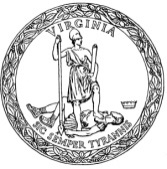 